REGULAMIN KONKURSU I.     CELE  KONKURSU: 	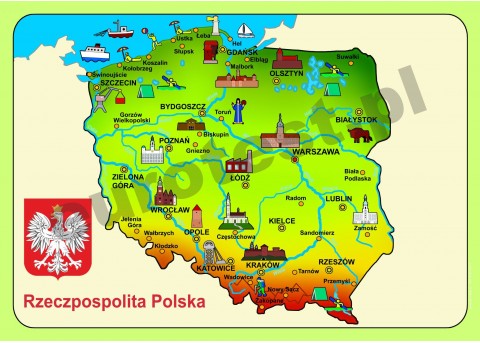 Uczczenie ogólnopolskich obchodów 100 rocznicy odzyskania przez Polskę niepodległości.Wzbudzenie zainteresowania przeszłością i kulturą polskiego Państwa i Narodu poprzez prezentację charakterystycznych miejsc i zabytków naszego kraju.Kształtowanie właściwej postawy patriotycznej uczniów.Zachęcanie do zwiedzania miejsc w naszej Ojczyźnie w celu poznania zabytków i ich historii.Przybliżanie tradycji i kultury różnych regionów Polski.Wspieranie wszechstronnych uzdolnień dzieci, tworzenie warunków do twórczego rozwijania zainteresowań.Wdrażanie do wykorzystywania technologii informatycznej 
w przetwarzaniu wiedzy.Podniesienie wiary dzieci we własne możliwości.II.	ORGANIZATORZY I UCZESTNICY KONKURSU:Organizatorem konkursu są nauczyciele w Szkole Podstawowej w Wolicy Piaskowej p. Magdalena Zawiślak i p. Anna Czapka.Konkurs przeznaczony jest dla uczniów klas IV - VIII Szkoły Podstawowej w Zespole Szkół w Wolicy Piaskowej.III. 	WARUNKI UCZESTNICTWA: Warunkiem udziału w konkursie jest przygotowanie prezentacji multimedialnej na temat charakterystycznych miejsc i zabytków naszego kraju oraz ich historii.Prezentacja powinna być wykonana w programie Power Point, max. 20 slajdów, zapisana w pamięci przenośnej pendrive i dostarczona do organizatorów do dnia 21 września 2018r.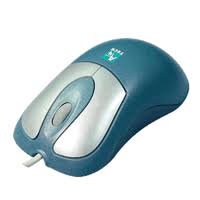 IV.	ZASADY OCENY PRZYGOTOWANYCH PRAC:Organizatorzy konkursu przyznają nagrody dla najlepszych prac oraz pamiątkowe dyplomy dla wszystkich uczestników.Przy ocenie prac Komisja Konkursowa będzie brała pod uwagę:kreatywność oraz oryginalność prezentowanego materiału, poprawność merytoryczną i językową zamieszczonych w prezentacji informacji,przejrzysty i uporządkowany układ prezentacji,adekwatność zastosowanych narzędzi i efektów do przedstawianych treści,techniczną poprawność wykonania prezentacji.V. WYNIKIOgłoszenie wyników konkursu nastąpi do dnia 30 września 2018r.SERDECZNIE ZAPRASZAMY DO UDZIAŁU W KONKURSIE.PRZEWIDZIANE ATRAKCYJNE NAGRODY M. IN. PIŁKA SIATKOWA ASSECO RESOVIA.